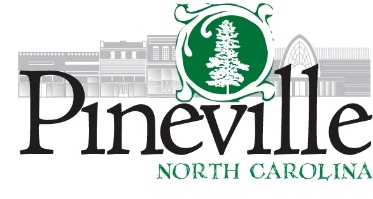 CALL TO ORDERMINUTESTOWN COUNCIL REGULAR MEETINGPINEVILLE HUT MEETING FACILITY TUESDAY, MARCH 09, 2021 AT 6:30 PMMayor Jack Edwards called the meeting to order at 6:31 p.m.Pledge Allegiance to the FlagMayor Pro Tern Melissa Davis led the Pledge of Allegiance.Moment of SilenceMayor Edwards asked for a moment of silence for Mike Green, Kenny Mills and Van Sullivan, all who recently passed. He also asked that we all remember our Police, Fire and First Responders.ADOPTION OF AGENDAMotion made by Council Member Maxim, Seconded by Mayor Pro Tern Davis to adopt the agenda as is.Voting Yea: Mayor Pro Tern Davis, Council Member Maxim, Council Member Stinson-Wesley, Council Member GladdenAPPROVAL OF THE MINUTESApproval of three sets of minutes for: February 9, 2021 Regular Council Meeting, February 22, 2021 Work Session and Closed Session Minutes and Council Retreat Minutes from September 11, 2020 and November 12, 2020.Motion made by Council Member Gladden, Seconded by Council Member Maxim to approve all sets of minutes noted above. Voting Yea: Mayor Pro Tern Davis, Council Member Maxim, Council Member Stinson-Wesley, Council Member GladdenCONSENT AGENDAMotion made by Council Member Maxim, Seconded by Mayor Pro Tern Davis to approve the Consent Agenda as is. Voting Yea: Mayor Pro Tern Davis, Council Member Maxim, Council Member Stinson-Wesley, Council Member GladdenRevenue and Finance Reports as of 02/28/21Proclamation for Child Abuse Prevention Month - A representative of the Mecklenburg County Child Abuse Prevention Team reached out with a request to present this proclamation to raise awareness and help prevent child abuse.Tax Refund for $680.63PUBLIC COMMENTHoward Olshansky, Executive Director of Jewish Family Services of Greater Charlotte, spoke about child abuse awareness and thanked Council for doing the Proclamation. He is looking forward to partnering with the Town of Pineville on community projects. Town Manager, Ryan Spitzer, added that the town was going to set up Pinwheels in the Park for Child Abuse Awareness.Jane Shutt of Pineville Neighbors Place said that in 2021 they have provided over $64,000 in financial assistance for rent and utilities to those in need. They will host a food drive on Saturday, March 13th from 10 to 11 a.m. Their annual friendraiser, scheduled for mid April, will be virtual this year.John Holobinko of Pineville Chamber of Commerce stated that they finished 2020 with Covid causing them to lose a few businesses. He is looking in to doing hybrid meetings, as well as the potential for putting together a business directory.PUBLIC HEARING (None} OLD BUSINESS (None} NEW BUSINESSArts and Science Council Presentation - Krista Terrell (Acting Director) from the Mecklenburg County Arts and Science Council would like to make a brief presentation to Council (INFORMATIONAL}.Krista Terrell thanked Council for putting trust in the ASC. For the fiscal year of 2022, she is requesting funding of$15,000 from Pineville. She stated that $20,000 was invested in Pineville in the past, mostly for Rockin' and Reelin'. They also awarded a $5,000 grant to Pineville for artists to come in and paint murals on downtown Pineville buildings. Three Pineville artists were supported by grants from the ASC.  Dara, a grant recipient and a resident of Pineville, explained how the grant she was awarded allowed her to partner with others to form a screen-writers partnership, and ultimately, a production company called Queen City Film Project. Mayor Edwards thanked them for the presentation and asked ASC to send an outline of their presentation to the clerk to keep on file.Resolution No. 2021-05 (Richard Dixon) - resolution to approve a capital project budget for a new Town Hall/Library building (ACTION ITEM).Town Manager Ryan Spitzer stated that as part of the agreement with Suntrust Bank, the town would need to have a separate budget for the new Town Hall building project so that expenses could be tracked separately. Council Member Amelia Stinson-Wesley wanted to know that after this budget was created and the project has ended, did the project budget get closed out. Mr. Spitzer replied that it would.Motion made by Council Member Maxim, Seconded by Council Member Stinson-Wesley to approve the project budget for the new Town Hall/Library building. Voting Yea: Mayor Pro Tern Davis, Council Member Maxim, Council Member Stinson-Wesley, Council Member GladdenApproval of Resolution No. 2021-04 for Revisions to the Employee Handbook (Linda Gaddy/Ryan Spitzer) - HR Director, Linda Gaddy, will be presenting proposed changes to the Pineville Employee Handbook (ACTION ITEM).Mr. Spitzer explained that the changes to the Employee Handbook related only to the three new fire fighters we hired. Because we are bringing in a new class of fire fighters, they will  beTown employees, not volunteer fire fighters.Mayor Pro Tern Melissa Davis asked about wording on Page 7, under the part time employee heading. She did not think that the phrase "on a recurring basis" was applicable and asked to have that changed. Human Resources Director, Linda Gaddy, said it was pretty common language used in other employee handbooks. Mayor Pro Tern Melissa Davis would like it to apply to Fire Fighters only for now. The consensus of the group was to remove that section "on a recurring basis". Mayor Pro Tern Davis also asked that the adopted date be updated to read "3/9/2021".Town Manager Spitzer stated that if Council did not approve the changes now, they wouldn't be able to hire the new employees and asked that the changes be approved with the corrections noted above so that they could continue with the hiring process.Motion made by Council Member Stinson-Wesley, Seconded by Mayor Pro Tern Davis to adopt the changes to the Employee Handbook with the correction noted above. Voting Yea: Mayor Pro Tern Davis, Council Member Maxim, Council Member Stinson-Wesley, Council Member GladdenFire Service Agreement (Linda Gaddy/Ryan Spitzer) - Council to review and approve a new Fire Service Agreement with Pineville Fire Department (ACTION ITEM}.Changes in the Fire Protection Agreement, with the last revision done in 2006, were presented in a revised and updated agreement to Council. The Fire Department signed off on the Fire Protection Agreement, as well as the Agreement to Lend Employees.Council Member Amelia Stinson-Wesley noted that in the first sentence, "Pineville" was misspelled. She also requested that this agreement be reviewed more frequently since the last time it was looked at was in 2006.Council Member Les Gladden suggested looking at the agreement every three years. All agreed. The contract would be revised to correct the spelling of Pineville and add that it would be required to review the document every three years.Motion made by Council Member Gladden, Seconded by Council Member Stinson-Wesley to approve the agreement with stated revisions above. Voting Yea: Mayor Pro Tern Davis, Council Member Maxim, Council Member Stinson-Wesley, Council Member GladdenSTAFF UPDATEManager's Report/Staff ReportsTown Manager Ryan Spitzer gave an update on the following items:Construction at the new Town Hall/Library site - recent rains have caused delays. Issues with the sewage pipe have delayed grading and footings.Manager Spitzer stated that he was speaking with interim Parks and Recreation Director Jordan Williams about adding new events in the P&R Dept. Maybe fireworks on the 4th of July that would be set off possibly from a barge in the lake or at Jack Hughes Park.Manager Spitzer spoke of the upcoming Budget Meetings and asked for feedback from Council regarding virtual meetings or allowing the public in. Consensus was to hold them at the Telephone Building (later changed to The Hut) with no public in attendance. The meetings will be available to the public via Zoom.1st Amendment Auditors - there were auditors with press badges who visited our offices, filmed their visit and posted it to YouTube. Manager Spitzer advised he will share tips with staff on how to handle these people should they come in again.Council Member Les Gladden noted that Lake Park was full last weekend with people parking on the street. He explained that the police could write citations for parking at $25.00 each now, but he suggested raising the parking violation fine to $50.00 because at $50 the town could utilize the Debt Setoff Program to collect any unpaid fines. Council Member Joe Maxim agreed it was a good idea.Council Member Amelia Stinson-Wesley updated Council on the annual Sheltra Race, which is normally held in April and was not held in 2020 due to Covid-19. It will now be postponed until April of 2022.Council Member Joe Maxim spoke regarding Franklin Street and the drainage issues there. He asked Manager Spitzer if he knew how long it will take to correct the issue. Mr. Spitzer did not think they would be repaving that small section of Franklin Street. Mayor Pro Tern Davis commented that it looked as though it was not fixed and the problem had been ongoing for years.Council Member Joe Maxim advised Council that the PCAA Spring Season had kicked off. Mr. Maxim's son was on the team and he was thankful for the decision Council made to provide the field lights so that the kids could play ball at night as it made a big difference.Calendar of Events for March/April CLOSED SESSION (None)ADJOURN - Council Member Les Gladden made a motion to adjourn the meeting, with Mayor Pro Tern Melissa Davis seconding the motion. There were ayes by all and the meeting was adjourned at 7:25 p.m.     Mayor Jack EdwardsATTEST:    	    Barbara Monticello, Town Clerk